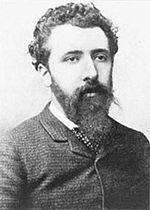 Name: ___________________        Class period: ______________                                                 Date: ___________________Assignment: Like Seurat you will use your knowledge of color theory to create a piece of art work using only dots. So pick an image you would like to recreate, and see if you can transform a pile of paper dots from a handful of confetti into a masterpiece.Directions:Create an image out of paper punch dots Draw a simple out line of your design on the background paper “ this helps you know where to plop your dots “Mark what color dots you will need to complete you picture “ make your own color by number “The paper must be completely covered with paper dots.The project must be neatly completed not covered in globs of glue and chunks of dots each dot should be placed on the project meaningfully. You must show an effort to mix colors and shades to add interest and dimension to your project the project must show an effort to create a successful image “ not just a page of dots it should be a complex image “Please no simple shapes “circles, boxes, triangles, stars, letters, smile faces, or hearts “try to create an image that challenges you as an artist. This project must be turned in on time. If it is more than two days late the grade will be reduced by 50% Class time must be used efficiently and you must demonstrate positive classroom behavior and a good work ethic. Due Date ____________________                                                    Maximum Points Possible ___________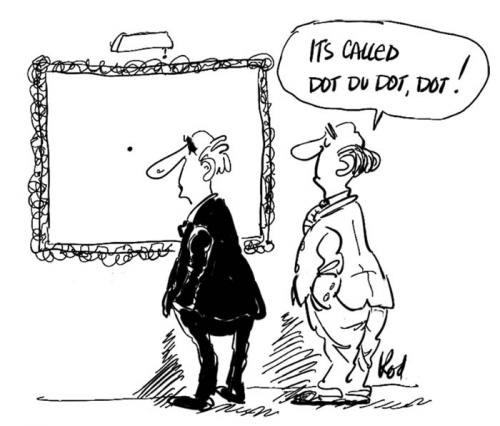 